Alternative Power	Course No. 40210	Credit: 0.5Pathways and CIP Codes: Mobile Equipment Maintenance (47.9999) - Technology Strand I & IICourse Description: A technical level course designed to provide students with basic theories and information needed to develop an understanding of alternative power used in vehicles.Directions: The following competencies are required for full approval of this course. Check the appropriate number to indicate the level of competency reached for learner evaluation.RATING SCALE:4.	Exemplary Achievement: Student possesses outstanding knowledge, skills or professional attitude.3.	Proficient Achievement: Student demonstrates good knowledge, skills or professional attitude. Requires limited supervision.2.	Limited Achievement: Student demonstrates fragmented knowledge, skills or professional attitude. Requires close supervision.1.	Inadequate Achievement: Student lacks knowledge, skills or professional attitude.0.	No Instruction/Training: Student has not received instruction or training in this area.Benchmark 1: CompetenciesBenchmark 2: CompetenciesBenchmark 3: CompetenciesBenchmark 4:	 CompetenciesBenchmark 5:	 CompetenciesBenchmark 6: CompetenciesI certify that the student has received training in the areas indicated.Instructor Signature: 	For more information, contact:CTE Pathways Help Desk(785) 296-4908pathwayshelpdesk@ksde.org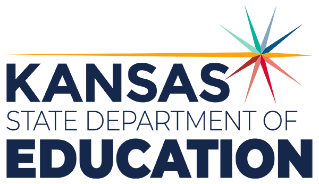 900 S.W. Jackson Street, Suite 102Topeka, Kansas 66612-1212https://www.ksde.orgThe Kansas State Department of Education does not discriminate on the basis of race, color, national origin, sex, disability or age in its programs and activities and provides equal access to any group officially affiliated with the Boy Scouts of America and other designated youth groups. The following person has been designated to handle inquiries regarding the nondiscrimination policies:	KSDE General Counsel, Office of General Counsel, KSDE, Landon State Office Building, 900 S.W. Jackson, Suite 102, Topeka, KS 66612, (785) 296-3201. Student name: Graduation Date:#DESCRIPTIONRATING1.1Identify and retrieve sources of service information.1.2Identify and demonstrate safe shop procedures, including safe operation of tools.1.3Demonstrate knowledge of chemical safety, including proper handling and disposal of hazardous materials.1.4Demonstrate proper use of PPE (Personal Protective Equipment).#DESCRIPTIONRATING2.1Recognize various hybrid technologies.2.2Discuss principles of power flow in hybrid transmissions.2.3Discuss principles of regenerative braking.2.4Compare impact on vehicle emissions from hybrid technologies.#DESCRIPTIONRATING3.1Describe/Explain FFV principles of flexible fuel production.#DESCRIPTIONRATING4.1Explain principles of energy production (fossil fuel, solar, hydro, wind, and nuclear) and power storage.4.2Describe/Explain electrical motor principles.4.3Describe/Explain production and characteristics of batteries used in electric vehicles.#DESCRIPTIONRATING5.1Describe/Explain principles of production, distribution and storage of hydrogen. 5.2Describe/Explain fuel cell technology.5.3Describe/Explain usage of hydrogen in internal combustion.#DESCRIPTIONRATING6.1Research and report on future and emerging trends in alternative and green power.